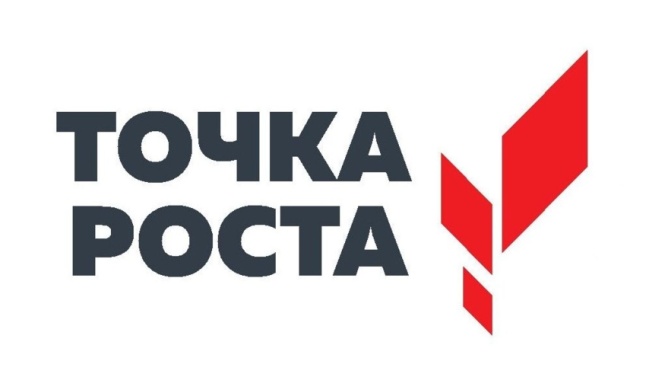 Расписание занятий в Центре образования естественно – научной и технологической направленностей «Точка роста» при МАОУ «Комсомольская СОШ»  на 2022-2023 учебный год№ п/пФ.И.О. преподавателяНазвание программыВозраст учащихсяКол-во часов в неделюДень неделиВремя1Долгушев В.В.Робототехника8-13 лет2ЧетвергПятница 13.30-14.1516.35-17.202Щепелин А.А.Школа безопасности11-16 лет4ПонедельникВторникСреда16.15-17.0017.10-17.5516.15-17.0016.35-17.203Шоломова Н.К.Шахматы+8-17 лет2ВторникСреда16.15-17.0017.10-17.554Пастухов Г.А.Авиамоделирование8-13 лет2Четверг15.15-16.0016.15-17.00